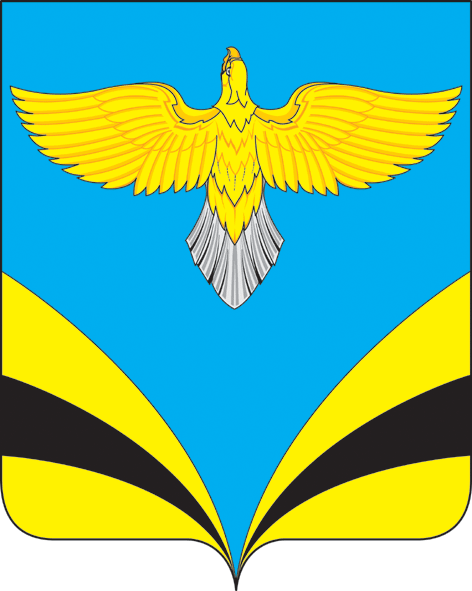                                   СОБРАНИЕ ПРЕДСТАВИТЕЛЕЙСЕЛЬСКОГО ПОСЕЛЕНИЯ НАТАЛЬИНО МУНИЦИПАЛЬНОГОРАЙОНА БЕЗЕНЧУКСКИЙ  САМАРСКОЙ ОБЛАСТИчетвертого созыва                                               Р Е Ш Е Н И Е                     21.10.2020 г                                                                                        №  12/3Об избрании высшего выборного должностного лица сельского поселения Натальино муниципального района Безенчукский  - Главы сельского поселения Натальино муниципального района Безенчукский Самарской областиВ соответствии с Федеральным законом от 06.10.2003 года № 131-ФЗ «Об общих принципах организации местного самоуправления в Российской Федерации», Уставом сельского поселения Натальино муниципального района Безенчукский Самарской области,  Положением о проведении конкурса по отбору кандидатур на должность Главы   сельского поселения Натальино муниципального района Безенчукский Самарской области, утвержденным Решением Собрания представителей сельского поселения Натальино муниципального района Безенчукский Самарской области от 21.08.2015г. № 19/9, рассмотрев предложенные конкурсной комиссией кандидатуры  на должность Главы сельского поселения Натальино муниципального района Безенчукский Самарской области, Собрание представителей  сельского поселения Натальино муниципального района Безенчукский Самарской области РЕШИЛО:Избрать высшим выборным должностным лицом  сельского поселения Натальино муниципального района Безенчукский – Главой  сельского поселения Натальино муниципального района Безенчукский Самарской области сроком на пять лет  - Машукаева Насивуллу Кудалиевича .Настоящее Решение вступает в силу со дня его принятия.Опубликовать настоящее Решение в газете «Вестник сельского поселения Натальино».ПредседательСобрания представителейсельского поселения  Натальино                                               муниципального района БезенчукскийСамарской области                                                                                     А.Л. Дмитриев    